Waiata Nga whakamoemitiNga whakamoemiti Whakawhetai e ihu e Mo ou manakiatanga Ki te iwi e tau nei Ko koe te piringa Ka puta te oranga E t ariki pae marire 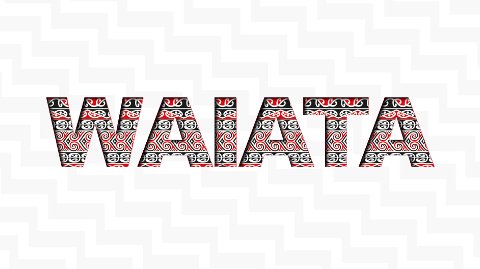 